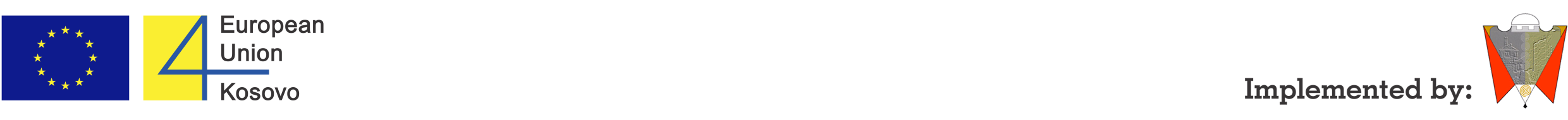 Thirrje për Trajnimet në Kthimet në Investime- Të Rinjtë në Agrobiznes- Regjioni Ekonomik Lindor”Kemi kënaqësinë të ftojmë të rinjtë nga Rajoni Lindor për të marr pjesë në trajnime falasnë kthimet në investime të projektit “Të rinjtë në Agrobiznes- Regjioni Ekonomik Lindor.” Projekti është i financuar nga Bashkimi Evropian, menaxhuar nga Zyra e Bashkimit Evropian në Kosovë dhe zbatuar nga Komuna e Gjilanit si palë kryesore, në bashkëpunim me komunat: Kaçanik, Hani i Elezit, Viti, Shtërpcë, Partesh, Kllokot, Ranillug , Kamenicë dhe Novobërdë.Qëllimi i kësaj praktike është të krijojë punësim fitimprurës dhe gjeneroj të ardhura për të rinjtë e Regjionit Ekonomik Lindor.Trajnimi do të filloj me 18 Mars 2019, tek Shkolla e Mesme e Bujqësisë në Gjilan. Ky trajnim përmban 10 sesione ( dy sesione për ditë). Është një mundësi shumë e mirë për ata qe dëshirojnë te certifikohen por edhe te aplikojnë pastaj për nën-grantet e projektit.Gjatë këtij trajnimi pjesëmarrësit do të mësojnë për kthimet rreth investimeve në bizneset e tyre.Përzgjedhja e kandidatëve do të bëhet në bazë të kritereve të mëposhtme:
Aplikimin mund ta bëni online në linkun e mëposhtëm:
Ose përmes shkarkimit te aplikacionit ne webfaqen e Komunës të Gjilanit dhe dorëzimit të aplikacionit të skenuarnë emalin: municipalitygjilan@gmail.comAfati i fundit për aplikim është: 13 Mars 2019Përmëshumëmundtënakontaktoninë:+383 44 216 006+383 44 211 992Kriteret përpërzgjedhje: Kriteret përpërzgjedhje: Mosha (18-30)40Edukimi (Shkolla Profesionale e Bujqësisë)30Vendbanimi (përparësi ata që vijnë nga zonat rurale)30